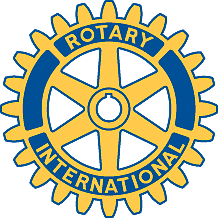 Rotary Club of Carleton Place and Mississippi Mills       Meeting of January 12th, 2015Brian chaired the meeting, with ten members present. He welcomed our guest speaker Robert Probert, former councillor for Carleton Place. He also welcomed Robert and Faye back from their trip to the south-western US.Bernie will stay on as chair of the International Service Committee until someone volunteers as a replacement. He was thanked for his service and dedication.We will work at Steve's Independent store for Rotary Hunger Awareness Day on January 24th, from 9:00 to 2:30. Please read subsequent email for more details. It is hoped that we can mount a similar operation at Patrice's in Almonte, if members volunteer.Mike collected the remaining calendars, and will return them and the collected money to the West Ottawa club. We have sold 27 calendars.The Stittsville club is building a labyrinth on land donated by Grace Bell. They are offering engraved bricks for $200, markers such as a name on a bench for $1,500, something else (!) for $20,000.Wes and Mike will tour the trail to see where signs need to be installed on Saturday.Rob Probert then spoke to the club. He talked about the used item exchange on Allan Street, and how thoughtless people had dumped garbage there at significant cost to the exchange, and the value of this exchange to the community. He also talked about his business, Careers Canada, which finds jobs for people in the area. Some businesses prefer to work through the business than advertise vacant positions publically, to avoid the need to interview many unqualified candidates. They have a good web presence, and make a posting each Monday on Facebook. He has been involved in the planting of trees in the community as memorials to people who died in the fist and second world wars, and is hoping to install plaques with each of them. He finished his talk with a number of stories about local people who were killed in action.Members were reminded that dues are payable; most have already been paid. They remain at $70 per half-year.